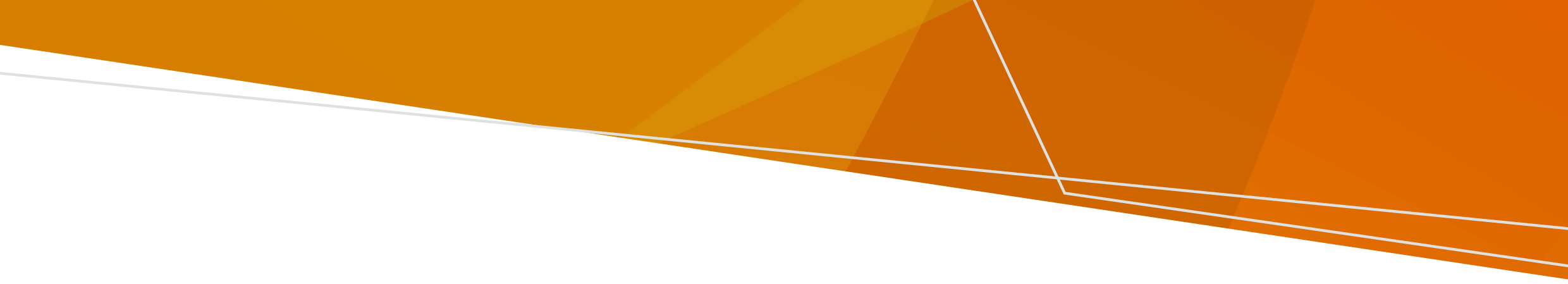 与本文相关的帮助你的治疗团队必须帮助你理解这些信息。你可以从家庭成员、朋友或倡权人员那里获得帮助。有关可以提供帮助的组织的详细联系信息，请参阅本文的"获取帮助"部分。本文件已翻译成社区语言，可在www.health.vic.gov.au 查阅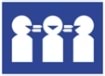 如需语言帮助，请致电Translating and Interpreting Service （全国口笔译服务处）热线电话 131 450什么是评估令？这种指令的意思是精神科医生可以评估你，以决定他们是否认为你需要接受强制治疗，即使你并不希望这样做。评估可能会包括精神科医生问你一些问题。发出该指令的人必须认为你已满足下列所有四个标准：发出该指令的医生或授权人员必须在过去 24 小时内对你进行过检查和评估，并认为：你似乎患有精神疾病；且由于你似乎患有精神疾病，你似乎需要立即接受治疗以防止出现以下情况：对你或他人造成严重伤害；或精神或身体健康严重恶化（或下降 ）；且如果法庭下达了评估令，就会对你进行评估；没有限制更少、措施更合理的方法对你进行评估。 最少限制意味着需要根据你的个人情况，给予你尽可能多的自由。如果治疗令可能造成的伤害可能大于其旨在防止的伤害，那么就不应该下达命令。你将收到一份评估令的副本。我将在何处接受评估？你的评估令会说明你必须在医院接受住院评估还是在社区接受评估。如果可以在社区进行评估，则不得在医院进行评估。评估令的期限是多久？每种评估令的期限各不相同。你的评估令上会注明是否是：住院（医院）评估令 – 允许你在医院进行最多 72 小时的评估，或者在你到达医院后 24 小时内接受评估。社区评估令 – 允许在 24 小时内进行评估。任何一种评估令都可以延长两次，每次最多24小时。如果精神科医生认为你不再符合所有标准，则必须撤销（取消）治疗令。我可以获得治疗吗？在此评估令期间，你不能接受治疗，除非：你同意这样做；或精神健康服务机构的医生认为你需要紧急治疗，以防止出现以下情况： 对你或他人造成严重伤害；或精神或身体健康状况严重恶化（或下降）。接下来呢？精神科医生会判定你是否需要强制治疗。强制治疗令的意思是即使你不愿意，也要接受治疗。治疗方法可以是药物治疗，例如药片或注射。有关于强制治疗的法律以及规定何时可以使用强制治疗。如果精神科医生判定：不需要强制治疗，可以出院或者不再到社区诊所就诊； 或者如果你确实需要强制治疗并且符合该法规定的标准，他们可以在你的评估令到期之前给你发出临时治疗令。请参阅强制治疗令的权利声明，网址为 www.health.vic.gov.au， 了解更多信息。你的权利接受评估令的人享有权利。如果被拘押或被搜查，你享有以下权利在下列情况下，你可能会被警察或安保警员拘押：你看起来患有精神疾病，并且有必要防止对你或他人造成一触即发的严重伤害，需要对你进行评估；或你必须住院治疗。他们可以合理地使用武力以进入你的住所，但必须解释原因并给你一个让他们进入的机会。如果他们怀疑你藏有危险物品，他们可以对你进行搜查，但必须告诉你原因并给你合作的机会。你可以要求选择搜查人员的性别。 他们必须对所取物品进行书面记录，并在他们认为安全的情况下将其归还给你。你有权得到限制最少的评估和治疗这意味着在强制评估和治疗的方式上应为你提供尽可能多的自由和选择。应将你的意愿、康复目标和可用的替代方案考虑在内。对一个人来说有限制的东西，对其他人来说可能没有限制。只有在社区无法进行的情况下，才允许在医院进行强制评估和治疗。你有权获得以下信息你的治疗团队必须解释你被列入治疗令的原因。他们必须向你提供有关以下方面的信息：评估；建议的治疗方法；备选治疗方案；及 你的权利。信息可以以书面或口头形式提供，还可以使用你首选的语言。他们必须明确回答你的问题。应在你有能力考虑的时候提供信息。你有权获得的支持你可以选择让他人来帮助你，包括会说你的语言的人。你的团队必须帮助你联系支持人员。 在对你进行评估和治疗的过程中，有时精神科医生必须通知，并可以考虑以下人员的意见。这可以包括你的：指定支持人员；精神健康倡权人员；监护人；照顾者；或家长（如未满 16岁）。如果你不希望治疗团队联系某个人，可以告诉他们。有时，你的信息可能会在你不希望的情况下被合法共享。 你有权在做决定时获得帮助你可以选择某人来帮助你做出决定。 即使你正在接受强制治疗，你的治疗团队也必须告知你可选择的方案。他们必须给你足够的信息和时间来做出决定，并以你能理解的方式回答你的问题。他们应该允许你做出决定，即使他们认为存在一些风险。你有权感到安全和受到尊重应以尊重和保护你的个人需求和身份的方式提供强制性评估和治疗。这可能包括你的文化、沟通需求、年龄、残障状况、性别认同、宗教和性取向。你的其他健康需求也应得到认可和支持。你的尊严、自主权和权利理应得到维护。 原住民享有的权利原住民族人民独特的文化和身份应得到尊重。 你有权接受有助于你自主决定的评估和治疗。 你与家庭、亲属、社区、国家和水域的关系应该得到尊重。你可以从以下机构获得帮助：你所在精神健康服务机构的原住民联络官（Aboriginal Liaison Officer）。Victorian Aboriginal Legal Service （维多利亚州原住民法律服务）。你有权获得沟通方面的帮助你的治疗团队必须尊重并支持你的沟通方式。这包括：如果需要，提供口译服务；在最适合你的环境中交流；以及为你提供与家人、护理人员、支持人员或倡权人员交谈的空间。住院期间，出于安全考虑，你与任何人交流的权利都可能受到限制。但不能限制你联系：律师；Mental Health and Wellbeing Commission （精神健康与福祉委员会）；Mental Health Tribunal（精神健康审裁处）；首席精神科医生 （Chief Psychiatrist）；你的精神健康倡权人员；或Office of the Public Advocate （ 公众倡权办公室）社区访客。在被实施了限制性干预措施的情况下，你享有以下权利住院期间可以使用的限制性干预措施有：隔离：独立一人待在房间内。人身约束：身体被束缚不得动弹。药物抑制：让你服用药物以阻止你移动身体。只有在限制最少的情况下，并且是防止严重和紧迫伤害所必需的情况下，才可以使用这些措施，但以下情况除外：人身约束可用于治疗精神疾病或其它疾病；以及在将你送至医院过程中可使用药物抑制。 使用限制性干预措施时，你必须：获得维护基本人权所需的物品。这可能包括食物、水、床上用品、衣物以及可供如厕和洗漱的设施；以及由医务人员或护理人员定期检查。无需使用限制性干预措施时，必须停止使用，并将使用情况记录在案。精神科医生必须给你时间讨论之后发生的事情。你有权获得倡权支持你可以随时联系独立 Independent Mental Health Advocacy （心理健康倡导协会，IMHA），寻求独立和免费的倡权支持。他们可以帮助你了解自己的权利并发表自己的意见。 如果您收到临时治疗令，则 IMHA 会自动收到通知；如果您正在接受强制治疗，则IMHA会在其他关键时刻收到通知。IMHA会联系你，除非你要求他们不要这样做。 你有权获得法律建议你有权与律师沟通，就精神健康或其他法律问题寻求法律援助。你可以联系免费的法律服务。你有权预先声明你的偏好你可以创建一份文件，说明如果你接受强制评估或治疗，你希望如何安排。其中可以包括你想要的治疗、支持或护理服务的类型。你可以随时创建这样一份文件。精神健康服务机构必须尽量按照你表达的意愿去做，但他们并没有法律义务必须这样做。如果他们不采用你首选的治疗方法，他们必须在 10 个工作日内以书面形式告诉你原因。你有权选择指定的支持人员如果你接受强制评估或治疗，这是你正式选择为你提供支持、为你倡权的人员。他们必须主张你所表达的意愿，而不是他们想要的东西。精神健康服务机构必须帮助他们支持你，并告知他们你的治疗情况。你有权提出投诉你可以直接向你的服务机构，或向 Mental Health and Wellbeing Commission (MHWC) 投诉。你有权查看你的信息并要求更改你可以直接向公众精神健康服务机构提交 “信息披露” （Freedom of Information）要求。你可以要求更正你的健康信息。如果精神健康服务拒绝你的请求，你可以编写一份健康信息声明，解释你想要做出的更改。你的档案中必须包含这份声明。寻求帮助你在寻求帮助行使权利时可以联系的服务机构了解更多《2022年精神健康及福祉法（维州）》www.legislation.vic.gov.au/as-made/acts/mental-health-and-wellbeing-act-2022Office of the Chief Psychiatrist guidelines （首席精神科医生办公室）指南
www.health.vic.gov.au/chief-psychiatrist/chief-psychiatrist-guidelinesVictoria Legal Aid 网站
www.legalaid.vic.gov.au/mental-health-and-your-rights《精神健康及福祉法》（Mental Health and Wellbeing Act handbook)）手册 www.health.vic.gov.au/mental-health-and-wellbeing-act-handbook《维多利亚时代人权与责任宪章》（Victorian Charter of Human Rights and Responsibilities） 
www.legislation.vic.gov.au/in-force/acts/charter-human-rights-and-responsibilities-act-2006/015Independent Mental health Advocacy 了解你的权利信息www.imha.vic.gov.au/know-your-rights《维多利亚州卫生署权利声明》（Victorian Department of Health Statement of Rights） www.health.vic.gov.au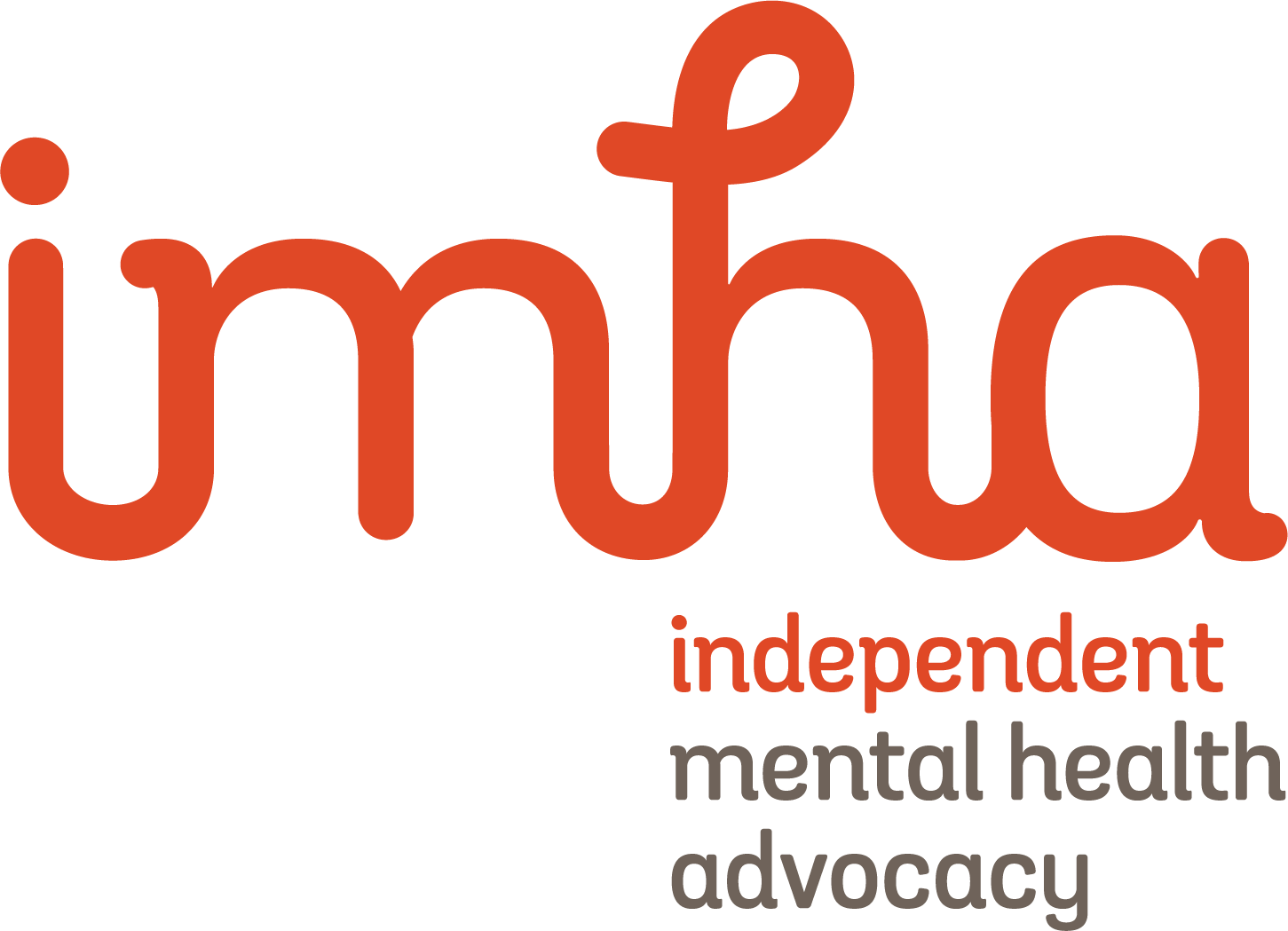 服务机构具体服务内容联系方式Independent Mental Health Advocacy独立倡权服务1300 947 820 www.imha.vic.gov.auVictoria Legal Aid（维多利亚州法律援助署）免费法律援助1300 792 387www.legalaid.vic.gov.auMental Health Legal Centre （精神健康法律中心）免费法律援助9629 4422www.mhlc.org.auVictorian Aboriginal Legal Service为原住民和托雷斯海峡岛民提供的免费法律援助9418 5920www.vals.org.auCommunity Visitors （社区访客）探访精神健康服务机构1300 309 337 	www.publicadvocate.vic.gov.au/opa-volunteers/community-visitorsMental Health and Wellbeing Commission独立投诉服务1800 246 054www.mhwc.vic.gov.auMental Health Tribunal制定和审查治疗令1800 242 703www.mht.vic.gov.auTo receive this document in another format email mhwa@health.vic.gov.auAuthorised and published by the Victorian Government, 1 Treasury Place, Melbourne.© State of Victoria, Australia, Department of Health, August 2023.ISBN 978-1-76131-325-7 (pdf/online/MS word)Available at health.vic.gov.au < https://www.health.vic.gov.au/mental-health-and-wellbeing-act >